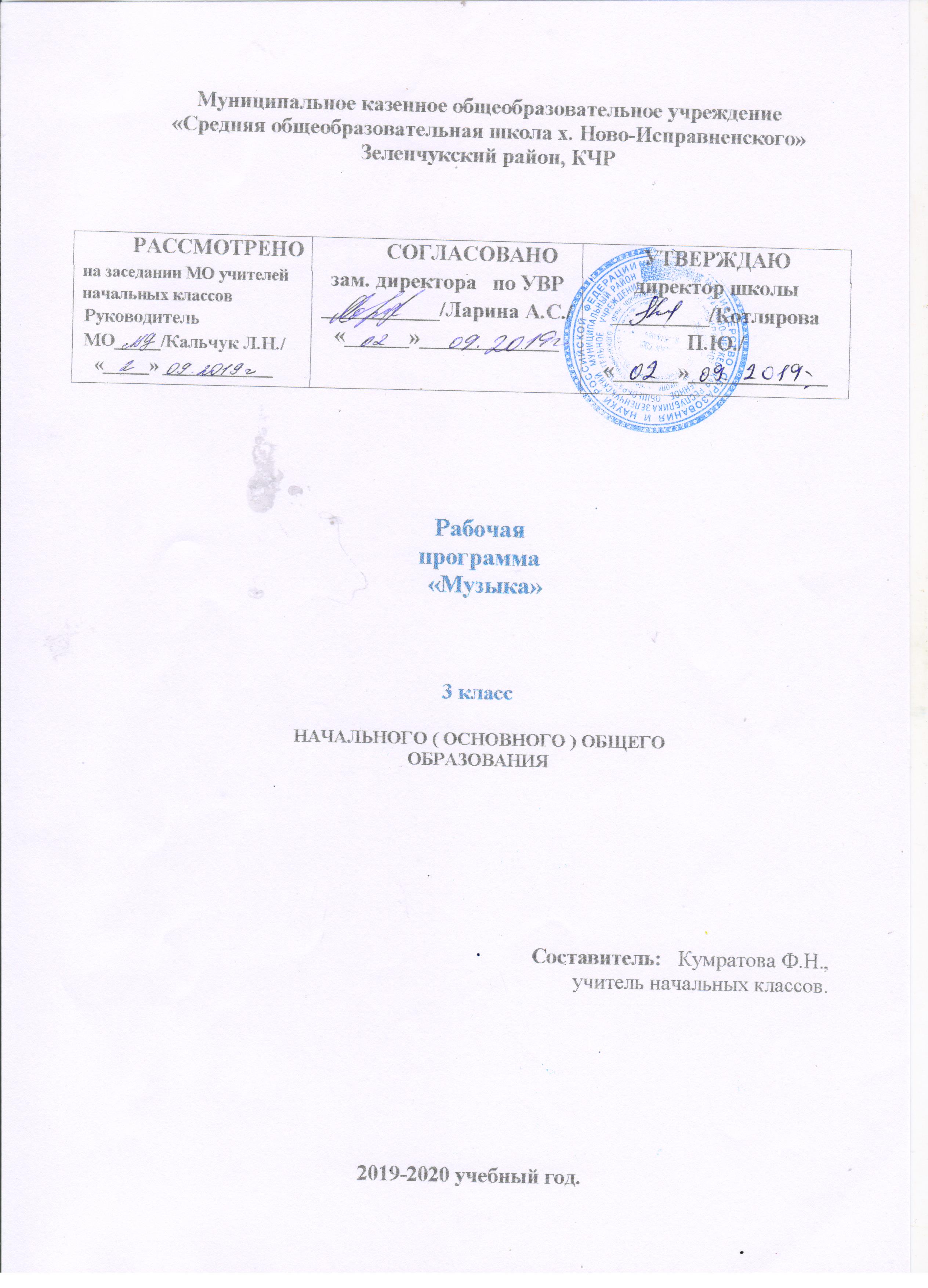 Пояснительная запискаРабочая  учебная программа по  музыке для  3 -го  класса разработана   в соответствии с федеральным   государственным образовательным  стандартом  второго поколения  начального  общего образования,  примерной программы начального общего образования  по музыке с учетом  авторской программы по музыке -  «Музыка. Начальная школа», авторов:   Е.Д.Критской, Г. П. Сергеевой, Т. С. Шмагина, М., Просвещение, 2010. Рабочая программа ориентирована на использование учебно-методического комплекта:Критская Е.Д., Сергеева Г.П.,  Шмагина Т.С. «Музыка»: Учебник для учащихся 3  класса начальной школы – М.: Просвещение, 2012Рабочая тетрадь для учащихся  3 класс, М.: Просвещение, 2012Хрестоматия музыкального материала к учебнику «Музыка»: 3 кл.: М.: Просвещение, 2011;Пособие для учителя  /Сост. Е.Д.Критская, Г.П.Сергеева, Т. С. Шмагина.- М.: Просвещение, 2012;Фонохрестоматии музыкального материала к учебнику «Музыка» 3 класс 1(СD) mp3,М., Просвещение, 2009 г.         Изучение музыки  в 3  классе начальной школы направлено на  формирование музыкальной культуры как неотъемлемой части духовной культуры школьников.  Введение детей в многообразный мир музыки через знакомство с музыкальными произведениями, доступными их восприятию и способствует решению следующих целей и задач:формирование основ музыкальной культуры через эмоциональное, активное восприятие музыки;воспитание эмоционально-ценностного отношения к искусству, художественного вкуса, нравственных и эстетических чувств: любви к  Родине, гордости за великие достижения отечественного и мирового музыкального искусства, уважения к истории, духовным традициям России, музыкальной культуре разных народов;развитие восприятия музыки, интереса к музыке и музыкальной деятельности, образного и ассоциативного мышления и воображения, музыкальной памяти и слуха, певческого голоса, творческих способностей в различных видах музыкальной деятельности; обогащение знаний о музыкальном искусстве; овладение практическими умениями и навыками в учебно-творческой деятельности (пение, слушание музыки, игра на элементарных музыкальных инструментах, музыкально-пластических движений и импровизация).Виды организации учебной деятельности:- самостоятельная работа- творческая работа- конкурс- викторина   Основные виды контроля при организации контроля работы:- вводный- текущий- итоговый- индивидуальный- письменный- контроль учителя    Формы контроля:- наблюдение- самостоятельная работа- тест Планируемые результаты освоения обучающимися       Предметные результатыМузыка в жизни человекаОбучающийся научится:-воспринимать и понимать музыку разного эмоционально-образного содержания, разных жанров, включая фрагменты опер. Балетов, кантат, симфоний;-различать русскую музыку и музыку других народов; сопоставлять произведения профессиональной и народной музыки;-понимать нравственный смысл сказочных образов в опере и балете, героических образов в русских народных песнях и в музыке крупных жанров: опере и кантате;-эмоционально выражать свое отношение к музыкальным произведениям;-ориентироваться в жанрах и основных особенностях музыкального фольклора;-понимать возможности музыки, передавать чувства и мысли человека;-передавать в музыкально -художественной деятельности художественно-образное содержание и основные особенности сочинений разных композиторов и народного творчества.Обучающийся  получит возможность научиться:-соотносить исполнение музыки с собственным жизненными впечатлениями и осуществлять свой исполнительский замысел, предлагая исполнительский план песни и т.д.-осуществлять (в рамках решения проектных задач) поиск необходимой информации, в т. ч. ИКТ;-владеть первоначальными навыками самоорганизации и самооценки культурного досуга.Основные закономерности музыкального искусства-слушать музыкальное произведение, выделять в нем выразительные и изобразительные интонации, различать произведения разных жанров;-наблюдать за развитием музыкальных образов, тем, интонаций, воспринимать различие в формах построения музыки;-участвовать в коллективном воплощении музыкальных образов, выражая свое мнение в общении со сверстниками;-узнавать черты музыкальной речи отдельных композиторов; применять полученные знания в исполнительской деятельности;-узнавать народные мелодии в творчестве композиторов; звучание музыкальных инструментов и певческих голосов. Обучающийся получит возможность научиться:-проявлять творческую инициативу в реализации собственных замыслов в процессе пения, игры на детских элементарных музыкальных инструментах под музыку;-импровизировать мелодии на отдельные фразы  и законченные фрагменты стихотворного текста в характере песни, танца и марша;-пользоваться записью, принятой в относительной и абсолютной сольминизации;-находить  в музыкальном тексте особенности формы, изложения;-различать звучание музыкальных инструментов(включая тембр арфы, виолончели, челесты).Обучающийся получит возможность овладеть:-представлениями о композиторском (М.И. Глинка,  П.И. Чайковский,  А.П. Бородин. Н.А. Римский-Корсаков, Ф. -Й Гайдн, И. -С. Бах , В.-А Моцарт, Э.Григ, Г.В. Свиридов, С.С. Прокофьев, Р.К. Щедрин и др. ) исполнительском творчестве;-музыкальными  понятиям: мажорная и минорная гаммы, фермата, паузы различных длительностей, диез, бемоль, ария, канон и др.Музыкальная картина мираОбучающийся научится:-выразительно исполнять попевки и песни с соблюдением основных правил пения;-петь темы из отдельных прослушиваемых музыкальных произведений; исполнять песни в одноголосном и двухголосном изложении;-различать мелодию и аккомпанемент, передавать различный ритмический рисунок в исполнении доступных произведений;-сопоставлять музыкальные образы в звучании разных музыкальных инструментов;-различать язык музыки разных стран мира.Обучающийся получит возможность научиться:-сравнивать звучание одного и того же произведения в разном исполнении;-узнавать пройденные музыкальные произведения и их авторов;-приводить примеры известных музыкальных жанров, форм;-собирать музыкальные коллекции, принимать участие в проведении культурных мероприятий в классе, представлять результаты проектной деятельности. Личностные универсальные учебные действия У обучающегося будут сформированы:-эмоциональная отзывчивость на музыкальные произведения различного образного содержания;-позиция слушателя и исполнителя музыкальных произведений, первоначальные навыки оценки и самооценки музыкально-творческой деятельности;-образ Родины, представление о ее богатой истории, героях – защитниках, о культурном наследии России;-устойчивое положительное отношение к урокам музыки; интерес к музыкальным занятиям во внеурочной деятельности, понимание значения музыки в собственной жизни;-основа для развития чувства прекрасного через знакомство с доступными музыкальными произведениями разных эпох, жанров, стилей;- эмпатия как понимание чувств  других людей и сопереживание им;-представление о музыке и музыкальных занятиях как факторе, позитивно влияющем на здоровье, первоначальные представления о досуге.Обучающийся получит возможность для формирования:-познавательного интереса к музыкальным занятиям, позиции активного слушателя и исполнителя музыкальных произведений;-нравственных чувств (любовь к Родине, интерес к музыкальной культуре других народов);-нравственно-эстетических чувств, понимания  и сочувствия к переживаниям персонажей музыкальных произведений;-понимания связи между нравственным содержанием музыкального произведения и эстетическими идеалами композитора;-представления о музыкальных занятиях как способе эмоциональной разгрузки.Регулятивные универсальные учебные действия Обучающийся научится:-принимать и сохранять учебную, в т. ч. музыкально-исполнительскую задачу, понимать смысл инструкции учителя и вносить в нее коррективы;-планировать свои действия в соответствии с учебными задачами, различая способ и результат собственных действий;-выполнять действия (в устной форме) опоре на заданный учителем или сверстниками ориентир; -эмоционально откликаться на музыкальную характеристику образов героев музыкальных произведений разных жанров;-осуществлять контроль и самооценку своего участия в разных видах музыкальной деятельности.Обучающийся получит возможность научиться:-понимать смысл предложенных в учебнике заданий, в т. ч. проектных и творческих;-выполнять действия (в устной письменной форме и во внутреннем плане) в опоре на заданный в учебнике ориентир;-воспринимать мнение о музыкальном произведении сверстников и взрослых.Познавательные универсальные учебные действия Обучающийся научится:-осуществлять поиск нужной информации в словарике и из дополнительных источников, расширять свои представления о музыке и музыкантах;-самостоятельно работать с дополнительными текстами и заданиями в рабочей тетради;-передавать свои впечатления о воспринимаемых музыкальных произведениях;-использовать примеры музыкальной записи при обсуждении особенностей музыки;-выбирать способы решения исполнительской задачи;-соотносить иллюстративный материал и основное содержание музыкального сочинения;-соотносить содержание рисунков и схематических изображений с музыкальными впечатлениями;-исполнять попевки,  ориентируясь на запись ручным  знаками и нотный текст.Обучающийся получит возможность научиться:-осуществлять поиск нужной информации в словарике и дополнительных источниках, включая контролируемое пространство Интернета;-соотносить различные произведения по настроению и форме;-строить свои рассуждения о воспринимаемых свойствах музыки;-пользоваться записью, принятой в относительной и абсолютной сольминации;-проводить сравнение, сериацию и классификацию изученных объектов по заданным критериям; -обобщать учебный материал;-устанавливать аналогии;-сравнивать средства художественной  выразительности в музыке и других видах искусства (литература, живопись);-представлять информацию в виде сообщения (презентация проектов).Коммуникативные универсальные учебные действия Обучающийся научится:-выражать свое мнение о музыке в процессе слушания и исполнения, используя разные речевые средства( монолог, диалог, письменно);-выразительно исполнят музыкальные произведения, принимать активное участие в различных видах музыкальной деятельности;-понимать содержание вопросов и воспроизводить несложные вопросы о музыке;-проявлять инициативу, участвуя в исполнении музыки;-контролировать свои действия в коллективной работе и понимать важность их правильного выполнения;-понимать необходимость координации совместных действий при выполнении учебных и творческих задач;-понимать важность сотрудничества со сверстниками и взрослыми;-принимать мнение, отличное от своей точки зрения;-стремиться к пониманию позиции другого человека. Обучающийся получит возможность научиться:-выражать свое мнение о музыке, используя разные средства  коммуникации (в т. ч. средства ИКТ).-понимать значение музыки в передаче настроения и мыслей человека, в общении между людьми;-контролировать свои действия и соотносить их с действиями других участников коллективной работы, включая совместную работу в проектной деятельности. -формулировать и задавать вопросы, использовать речь для передачи информации, для своего действия и действий партнера;-стремиться к координации различных позиций в сотрудничестве;-проявлять творческую  инициативу в коллективной музыкально-творческой деятельности.В соответствии с  Базисным учебным планом в  3 классе на учебный предмет «Музыка» отводится 34 часа (из расчета 1 час в неделю). Критерии оценки.1.Проявление интереса к музыке,непосредственный эмоциональный отклик на неё.2.Высказывание о прослушанном или исполненном произведении,умение пользоваться прежде всего ключевыми знаниями в процессе живого восприятия музыки.3.Рост исполнительских навыков,которые оцениваются с учётом исходного уровня подготовки ученика и его активности в занятиях.       Примерные нормы оценки знаний и умений учащихся.На уроках музыки проверяется и оценивается качество усвоения учащимися программного материала.При оценивании успеваемости ориентирами для учителя являются конкретные требования к учащимся,представленные в программе каждого класса и примерные нормы оценки знаний и умений.Результаты обучения оцениваются по пятибалльной системе и дополняются устной характеристикой ответа.Учебная программа предполагает освоение учащимися различных видов музыкальной деятельности: хорового пения,слушания музыкальных произведений,импровизацию,коллективное музицирование.                                 Слушание музыки.На уроках проверяется и оценивается умение учащихся слушать музыкальные произведения,давать словесную характеристику их содержанию и средствам музыкальной выразительности,умение сравнивать,обобщать; знание музыкальной литературы.Учитывается:-степень раскрытия эмоционального содержания музыкального произведения через средства музыкальной выразительности;-самостоятельность в разборе музыкального произведения;-умение учащегося сравнивать произведения и делать самостоятельные обобщения на основе полученных знаний.                                             Нормы оценок.Оценка «пять»:дан правильный и полный ответ,включающий характеристику содержания музыкального произведения,средств музыкальной выразительности,ответ самостоятельный.Оценка «четыре»:ответ правильный,но неполный:дана характеристика содержания музыкального произведения,средств музыкальной выразительности с наводящими(1-2) вопросами учителя.Оценка «три»:ответ правильный, но неполный,средства музыкальной выразительности раскрыты недостаточно,допустимы несколько наводящих вопросов учителя.Оценка «два»:ответ обнаруживает незнание и непонимание учебного материала.                                     Хоровое пение.Для оценивания качества выполнения учениками певческих заданий необходимо предварительно провести индивидуальное прослушивание каждого ребёнка,чтобы иметь данные о диапазоне его певческого голоса.Учёт полученных данных,с одной стороны, позволит дать более объективную оценку качества выполнения учеником певческого задания,с другой стороны-учесть при выборе задания индивидуальные особенности его музыкального развития и,таким образом,создать наиболее благоприятные условия опроса. Так,например,предлагая ученику исполнить песню,нужно знать рабочий диапазон его голоса и,если он не соответствует диапазону песни,предложить ученику исполнить его в другой,более удобной для него тональности или исполнить только фрагмент песни:куплет,припев,фразу.                                    Нормы оценок.«пять»:-знание мелодической линии и текста песни;-чистое интонирование и ритмически точное исполнение;-выразительное исполнение.«четыре»:-знание мелодической линии и текста песни;-в основном чистое интонирование,ритмически правильное;-пение недостаточно выразительное.«три»:-допускаются отдельные неточности в исполнении мелодии и текста песни;-неуверенное и не вполне точное,иногда фальшивое исполнение,есть ритмические неточности;-пение невыразительное.«два»:-исполнение неуверенное,фальшивое.Существует достаточно большой перечень форм работы,который может быть выполнен учащимися и соответствующим образом оценен учителем.1.Работа по карточкам(знание музыкального словаря).2.Кроссворды.3.Рефераты и творческие работы по специально заданным темам или по выбору учащегося.4.Блиц-ответы(письменно)по вопросам учителя на повторение и закрепление темы.5.«Угадай мелодию»(фрагментарный калейдоскоп из произведений,звучавших на уроках или достаточно популярных).6.Применение широкого спектра творческих способностей ребёнка в передаче музыкальных образов через прослушанную музыку или исполняемую самим ребёнком(рисунки,поделки и т.д.)7.Ведение тетради по музыке.Список научно-методического обеспечения.Учебно-методический комплект «Музыка 1-4 классы» авторов Е.Д.Критской, Г.П.Сергеевой, Т.С.Шмагиной:На  основе  « Программы общеобразовательных учреждений. Музыка 1-4 классы». Авторы программы « Музыка 1-7 классы. Искусство 8-9 классы» - Е.Д.Критская, Г.П.Сергеева, Т.С.Шмагина., М., Просвещение, 2010.,  стр. 16 – 21  и 35 - 39.фонохрестоматия для 3 класса (3 кассеты) и СD (mp 3), М., Просвещение, 2009 г.Учебник «Музыка 3 класс», М., Просвещение, 2009 г.Критская Е.Д., Сергеева Г.П., Шмагина Т.С. «Рабочая тетрадь к учебнику «Музыка» для учащихся 3 класса начальной школы», М.,Просвещение, 2011.MULTIMEDIA – поддержка предмета1. Мультимедийная программа «Шедевры музыки» издательства  «Кирилл и Мефодий»2.Единая коллекция - http://collection.cross-edu.ru/catalog/rubr/f544b3b7-f1f4-5b76-f453-552f31d9b1643.Российский общеобразовательный портал - http://music.edu.ru/4.Детские электронные книги и презентации - http://viki.rdf.ru/Учебно-тематический планКалендарно-тематическое планирование№Разделы и темыКол-во часКонтррабоы.1 четверть – 9 часовРоссия-Родина моя.51Мелодия – душа музыки.12Природа и музыка.13Виват, Россия! (кант). Наша слава- русская держава.14Кантата «Александр Невский».15Опера «Иван Сусанин».1День, полный событий.46Утро.17Портрет в музыке. В каждой интонации спрятан человек.18«В детской». Игры и игрушки. На прогулке. Вечер.19Обобщающий урок.112 четверть – 7 часов«О России петь – что стремиться в храм».410Радуйся Мария! Богородице Дево, радуйся!111Древнейшая песнь материнства.  112Вербное Воскресение. Вербочки. 113Святые земли Русской. Княгиня Ольга. Князь Владимир.1«Гори, гори ясно, чтобы не погасло!»314Настрою гусли на старинный лад… (былины). Былина о Садко и Морском царе115Певцы русской старины.  Лель.116Звучащие картины. 13 четверть – 10 часовВ музыкальном театре.717Прощание с Масленицей. 118Опера «Руслан и Людмила».119Опера «Орфей и Эвридика» Увертюра. Фарлаф.120Опера «Снегурочка». Волшебное дитя природы.121«Океан – море синее». 122Балет «Спящая красавица». 123В современных ритмах (мюзикл).1В концертном зале.624Музыкальное состязание (концерт).125Музыкальные инструменты (флейта , скрипка).126Звучащие картины. 14 четверть – 8 часов27Сюита «Пер Гюнт».128«Героическая». Призыв к мужеству. Вторая часть, финал.129Мир Бетховена.1«Чтоб музыкантом быть, так надобно уменье…»530Чудо музыка. Острый ритм – джаза звуки.131 Мир Прокофьева.132Певцы родной природы. 133Прославим радость на земле. Радость к солнцу нас зовет.134Обобщающий урок.11итого342№ Тема урокаТип урокаЭлемент содержанияДата1Мелодия  - душа музыки.Урок изучения и первичного закрепления новых знаний.    Урок-беседа.                                Интонационно-образная природа музыкального искусства. Музыкальные средства выразительности. Рождение музыки как естественное проявление человеческого состояния. Интонационно-образная природа музыкального искусства. Интонация как внутреннее озвученное состояние, выражение эмоций и отражение мыслей. Основные средства музыкальной выразительности (мелодия). Песенность  как отличительная черта русской музыки. Углубляется понимание мелодии как основы музыки – ее души.Рассвет на Москве-реке. Вступление к опере «Хованщина». М. Мусоргский.Главная мелодия 2-й части. Из Симфонии № 4. П. Чайковский.Жаворонок. М. Глинка, слова Н. Кукольника.2Природа и музыка. Комбинированный урок. Традиционный. Выразительность и изобразительность в музыке. Различные виды музыки: вокальная, инструментальная; Выразительность и изобразительность в музыке. Различные виды музыки: вокальная, инструментальная. Основные средства музыкальной выразительности (мелодия, аккомпанемент). Романс. Лирические образы в романсах и картинах русских композиторов и художников. Благословляю вас, леса. П. Чайковский, слова А, Толстого.Звонче жаворонка пенье. Н. Римский-Корсаков, слова А. Толстого.Романс. Из Музыкальных иллюстраций к повести А. Пушкина «Метель». Г. Свиридов.	3Виват, Россия! (кант). Наша слава- русская держава.Комбинированный урок. Традиционный.Народные музыкальные традиции Отечества. Интонации музыкальные и речевые. Сходство и различие. Знакомство учащихся с жанром канта. Народные музыкальные традиции Отечества. Интонации музыкальные и речевые. Сходство и различие. Песенность,  маршевость. Солдатская песня. Патриотическая тема в русских народных песнях. Образы защитников Отечества в различных жанрах музыки. Радуйся, Росско земле; Орле Российский. Виватные канты. Неизвестные авторы XVIII в.Славны были наши деды; Вспомним, братцы, Русь и славу! Русские народные песни.4Кантата «Александр Невский».Урок обобщения и систематизации знаний.Урок-презентация.Обобщенное представление исторического прошлого в музыкальных образах. Народная и профессиональная музыка. Кантата. Кантата С. С. Прокофьева «Александр Невский». Образы защитников Отечества в различных жанрах музыки. Александр Невский. Кантата (фрагменты). С. Прокофьев.5Опера «Иван Сусанин».Урок изучения и первичного закрепления новых знаний.Урок –беседа.Обобщенное представление исторического прошлого в музыкальных образах. Сочинения отечественных композиторов о Родине.Интонация как озвученное состояние, выражение эмоций и  мыслей человека..  Сочинения отечественных композиторов о Родине. Интонация как внутреннее озвученное состояние, выражение эмоций и отражение мыслей. Образ защитника Отечества в опере М.И.Глинки «Иван Сусанин».  Иван Сусанин. Опера (фрагменты). М. Глинка.6Утро.Урок закрепления нового материала. Урок-беседа.Звучание окружающей жизни, природы, настроений, чувств и характера человека. Песенность. Звучание окружающей жизни, природы, настроений, чувств и характера человека. Песенность. Выразительность и изобразительность в музыкальных произведениях П.Чайковского «Утренняя молитва» и Э.Грига «Утро». Утро. Из сюиты «Пер Гюнт». Э. Григ.Заход солнца. Э. Григ, слова А. Мунка, пер. С. Свири-денко.Вечерняя песня. М. Мусоргский, слова А. Плещеева.7Портрет в музыке. В каждой интонации спрятан человек.Урок изучения и первичного закрепления новых знаний.Урок-беседа.Выразительность и изобразительность в музыке. Интонация как внутреннее озвученное состояние, выражение эмоций и  мыслей человека. Портрет в музыке.Болтунья. С. Прокофьев, слова А. Барто.Золушка. Балет (фрагменты). С. Прокофьев.Джульетта-девочка. Из балета «Ромео и Джульетта». С. Прокофьев.8«В детской». Игры и игрушки. На прогулке. Вечер.Урок изучения и первичного закрепления новых знаний.Традиционный.Выразительность и изобразительность в музыке. Интонационная выразительность. Детская тема в произведениях М.П.Мусоргского.С няней; С куклой. Из цикла «Детская». Слова и музыка М. Мусоргского.Прогулка; Тюильрийский сад. Из сюиты «Картинки с выставки». М. Мусоргский.Детский альбом. Пьесы. П. Чайковский.9Обобщающий урок.Урок  контроля, оценки  и коррекции знаний учащихся.Обобщение музыкальных впечатлений . Накопление учащимися слухового интонационно-стилевого опыта через знакомство с особенностями музыкальной речи композиторов (С.Прокофьева, П.Чайковского, Э.Грига, М.Мусоргского). Исполнение изученных произведений, участие в коллективном пении, передача музыкальных впечатлений учащихся.10Радуйся Мария! Богородице Дево, радуйся!Урок изучения и закрепления новых знаний.Урок-беседа.Интонационно-образная природа музыкального искусства. Духовная музыка в творчестве композиторов. Образ матери в музыке, поэзии, изобразительном искусстве.Аве, Мария. Ф. Шуберт, слова В. Скотта, пер. А. Плещеева.Прелюдия № 1 до мажор. Из I тома «Хорошо темперированного клавира». И.-С. Бах.Богородице Дево, радуйся, № 6. Из «Всенощного бдения». С. Рахманинов.11Древнейшая песнь материнства. Комбинированный урок.Традиционный.Интонационно-образная природа музыкального искусства. Духовная музыка в творчестве композиторов. Образ матери в музыке, поэзии, изобразительном искусстве.Тропарь Владимирской иконе Божией Матери.12Вербное Воскресение. Вербочки. Урок изучения и закрепления новых знаний.Традиционный.Народные музыкальные традиции Отечества. Духовная музыка в творчестве композиторов. Образ праздника в искусстве. Вербное воскресенье.Мама. Из вокально-инструментального цикла «Земля». В. Гаврилин, слова В. Шульгиной.Осанна. Хор из рок-оперы «Иисус Христос — суперзвезда». Э.-Л. Уэббер.Вербочки. А. Гречанинов, стихи А. Блока; Вербочки. Р. Глиэр, стихи А. Блока.13Святые земли Русской. Княгиня Ольга и  князь Владимир.Комбинированный урок.Традиционный.Народная и профессиональная музыка. Духовная музыка в творчестве композиторов. Святые земли Русской.Величание князю Владимиру и княгине Ольге; Баллада о князе Владимире. Слова А. Толстого14Настрою гусли на старинный лад… (былины). Былина о Садко и Морском цареКомбинированный урок.Традиционный.Музыкальный и поэтический фольклор России. Народные музыкальные традиции Отечества. Народное творчества. Былины.Былина о Добрыне Никитиче. Обработка. Н. А. Римского-Корсакова.Садко и Морской царь. Русская былина (Печорская старина).Песни Садко; хор «Высота ли, высота». Из оперы «Садко». Н. Римский-Корсаков.15Певцы русской старины. Лель.Комбинированный урок.Традиционный.Музыкальный и поэтический фольклор России.Народная и профессиональная музыка.Певцы – гусляры. Образы былинных сказителей, народные традиции и обряды в музыке русских композиторов (М.Глинки, Н.Римского-Корсакова).Песни Баяна. Из оперы «Руслан и Людмила». М. Глинка.16Звучащие картины. Комбинированный урок.Традиционный.Музыкальный и поэтический фольклор России: обряды. Народная и профессиональная музыка. Народные традиции и обряды в музыке русского  композитора  Н.Римского-Корсакова.Третья песня Леля; хор «Проводы Масленицы». Из пролога к опере «Снегурочка». Н. Римский-Корсаков.Веснянки. Русские, украинские народные песни.17Прощание с Масленицей. Обобщающий урок.Урок  контроля, оценки  и коррекции знаний учащихся.Урок-викторина.Музыкальный и поэтический фольклор России: обряды. Народная  музыка18Опера «Руслан и Людмила». Увертюра. Фарлаф.Урок изучения и закрепления новых знаний.Урок- беседа.Опера. Развитие музыки - сопоставление и столкновение  чувств, тем, художественных образов. Формы построения музыки как обобщенное выражение художественно-образного содержания произведения. Певческие голоса. Музыкальные темы-характеристики главных героев. Интонационно-образное развитие в опере М.Глинки «Руслан и Людмила».Руслан и Людмила. Опера (фрагменты). М. Глинка.19Опера «Орфей и Эвридика».Урок  обобщения и систематизации знаний.Урок-беседа.Опера. Развитие музыки - сопоставление и столкновение  чувств и мыслей человека  , тем, художественных образов. Основные средства музыкальной выразительности. Интонационно-образное развитие в опере К.Глюка «Орфей и Эвридика».Орфей и Эвридика. Опера (фрагменты). К.-В. Глюк.20Опера «Снегурочка». Волшебное дитя природы.Комбинированный урок. Традиционный.Интонация как внутренне озвученное состояние, выражение эмоций и отражений мыслей. Музыкальное развитие в сопоставлении и столкновении человеческих чувств, тем, художественных образов. Музыкальные темы-характеристики главных героев. Интонационно-образное развитие в опере Н.Римского-Корсакова «Снегурочка» и во вступлении к опере «Садко» Снегурочка. Опера (фрагменты). Н. Римский-Корсаков.21«Океан – море синее».Комбинированный урок.Традиционный.Интонация как  озвученное состояние, выражение эмоций и отражений мыслей человека. Развитие музыки-  сопоставление и столкновение человеческих чувств, тем, художественных образов. Интонационно-образное развитие в балете П.И.Чайковского «Спящая красавица». Контраст.Океан — море синее. Вступление к опере «Садко». И. Римский-Корсаков.22Балет «Спящая красавица».Комбинированный урок.Традиционный.Балет. Развитие музыки -  сопоставление и столкновение человеческих чувств, тем, художественных образовСпящая красавица. Балет (фрагменты). П. Чайковский.23В современных ритмах (мюзикл).Урок изучения и закрепления новых знаний.Традиционный.Обобщенное представление об основных образно-эмоциональных сферах музыки и многообразии музыкальных жанров. Мюзикл. Мюзикл как жанр легкой музыки.Звуки музыки. Р. Роджерс, русский текст М. Цейтлиной.Волк и семеро козлят на новый лад. Мюзикл. А. Рыбников, сценарий Ю. Энтина.24Музыкальное состязание (концерт).Комбинированный урок.Традиционный.Различные виды музыки: инструментальная.  Концерт. Композитор – исполнитель – слушатель. Жанр инструментального концерта.Концерт № 1 для фортепиано с оркестром. 3-я часть (фрагмент). П. Чайковский.«Веснянка»-укр. народная песня.25Музыкальные инструменты (флейта, скрипка). Комбинированный урок.Урок-лекция.Музыкальные инструменты.Тембровая окраска музыкальных инструментов и их выразительные возможности. Выразительные возможности флейты, скрипки. Выразительные возможности скрипки. Выдающиеся скрипичные мастера и исполнители.Шутка. Из Сюиты № 2 для оркестра. И.-С. Бах. Мелодия. Из оперы «Орфей и Эвридика». К.-В. Глюк.Волшебный смычок, норвежская народная песня; Скрипка. Р. Бойко, слова И. Михайлова. «Волшебный смычок» - норвежская народная песняМелодия. П. Чайковский.Каприс № 24. Н. Паганини26Звучащие картины. Урок обобщения и систематизации знаний.Урок-беседа.Исполнение изученных произведений, участие в коллективном пении, музицирование  на элементарных музыкальных инструментах, передача музыкальных впечатлений учащихся за 3 четверть.Музыкальные фрагменты из опер, балетов, мюзиклов;Исполнение песен.27Сюита «Пер Гюнт».Урок изучения и закрепления новых знаний.Традиционный.Формы построения музыки как обобщенное выражение художественно-образного содержания произведений. Развитие музыки – движение музыки. Песенность, танцевальность, маршевость Контрастные образы сюиты Э.Грига «Пер Гюнт».Пер Гюнт; Сюита № 1 (фрагменты);Сюита № 2 (фрагменты). Э. Григ.28«Героическая». Призыв к мужеству. Вторая часть, финал.Урок обобщения и систематизации знаний.Урок-лекция.Симфония.  Формы построения музыки как обобщенное выражение художественно-образного содержания произведений.  Контрастные образы симфонии Л.Бетховена. Музыкальная форма (трехчастная). Темы, сюжеты и образы музыки Бетховена. Симфония № 3 («Героическая») (фрагменты). Л. Бетховен.Сурок. Л. Бетховен, русский текст Н. Райского.29Мир Бетховена.Комбинированный урок.Традиционный.Симфония.  Формы построения музыки как обобщенное выражение художественно-образного содержания произведений.Соната № 14 («Лунная»). 1-я часть (фрагмент). Л. Бетховен.Контрданс; К Элизе; Весело. Грустно. Л. Бетховен.30Чудо музыка. Острый ритм – джаза.Урок изучения и закрепления новых знаний.Урок-беседа.Обобщенное представление об основных образно-эмоциональных сферах музыки и о многообразии музыкальных жанров и стилей. Композитор- исполнитель – слушатель.Джаз – музыка ХХ века. Известные джазовые музыканты-исполнители. Музыка – источник вдохновения и радости. Мелодия. П. Чайковский.Острый ритм. Дж. Гершвин, слова А. Гершвина, русский текст В. Струкова; Колыбельная Клары. Из оперы «Порги и Бесс». Дж. Гершвин.31Мир Прокофьева.Урок закрепления знаний.Урок- беседа.Интонация как  озвученное состояние, выражение эмоций и мыслей человека.  Музыкальная речь как сочинения композиторов, передача информации, выраженной в звуках. Музыкальная речь как сочинения композиторов, передача информации, выраженной в звуках. Сходство и различие музыкальной речи Г.Свиридова, С.Прокофьева, Э.Грига, М.Мусоргского.Шествие солнца. С. Прокофьев.Мелодия. П. Чайковский.Г.Свиридов «Весна», «Тройка», «Снег идет»;32Певцы родной природы.Комбинированный урок.Традиционный.Интонация как  озвученное состояние, выражение эмоций и мыслей человека. Музыкальная речь как сочинения композиторов, передача информации, выраженной в звуках. Сходство и различие музыкальной речи Э.Грига и П.Чайковского.Утро. Из сюиты «Пер Гюнт». Э. Григ.Весна; Осень; Тройка. Из Музыкальных иллюстраций к повести А. Пушкина «Метель». Г. Свиридов.Снег идет. Из Маленькой кантаты. Г. Свиридов, стихи Б. Пастернака.Запевка. Т. Свиридов, стихи И. Северянина.33Прославим радость на земле. Радость к солнцу нас зовет.Урок- беседа.Музыкальная речь как способ общения между людьми, ее эмоциональное воздействие на слушателей. Музыкальная речь как сочинения композиторов, передача информации, выраженной в звуках. Музыка – источник вдохновения и радости.Слава солнцу, слава миру! Канон. В.-А. Моцарт.Симфония № 40. Финал. В.-А. Моцарт.Симфония № 9. Финал. Л. Бетховен.Мы дружим с музыкой. И. Гайдн, русский текст П. Синявского;;34Обобщающий урок. Урок  контроля, оценки  и коррекции знаний учащихсяУрок – концертИсполнение изученных произведений, участие в коллективном пении, передача музыкальных впечатлений учащихся. Чудо-музыка. Д. Кабалевский, слова 3. Александровой